                                              Latvijas REPUBLIKASĒDES PROTOKOLSRēzeknē2021.gada 10.martā                                                                                                                     Nr.1Sēde sākās plkst.10.00Sēdi vada komisijas priekšsēdētāja Ilona TurkaSēdi protokolē komisijas sekretārs Juris ZvīdriņšSēdē piedalās komisijas locekļi - Inga Šidlovska, Irēna Čehoviča, Aija Ščucka, Sarmīte Strode, Irina KlimanovaDarba kārtībā:Par darba laika noteikšanu deputātu kandidātu sarakstu iesniegšanai 2021.gada 5.jūnija pašvaldību vēlēšanām.§ Par darba laika noteikšanu deputātu kandidātu sarakstu iesniegšanai 2021.gada 5.jūnija pašvaldību vēlēšanām(Ziņo I.Turka)Saskaņā ar 2021.gada 5.jūnija pašvaldību vēlēšanu kandidātu sarakstu pieņemšanas instrukcija, kas apstiprināta ar Centrālās vēlēšanu komisijas 2021.gada 14.janvāra lēmumu Nr.1 (turpmāk – Instrukcija), 2.punktu, deputātu kandidātu sarakstu iesniegšanas periodam, sākot no 2021.gada 17.marta līdz 2021.gada 6.aprīlim, pašvaldību vēlēšanu komisija nosaka darba laiku kandidātu sarakstu iesniegšanai. Pēdējā iesniegšanas dienā – 2021.gada 6.aprīlī – kandidātu sarakstus drīkst iesniegt visi iesniedzēji, kas ieradušies attiecīgās vēlēšanu komisijas telpās līdz pulksten 18.00.Atbilstoši Instrukcijas 3.punktam kandidātu sarakstu pieņemšana tiek organizēta vēlēšanu komisijas noteiktos darba laikos, iepriekš piesakoties (izņemot pēdējo kandidātu sarakstu iesniegšanas dienu, kad sarakstus pieņem iesniedzēju ierašanās secībā). Ja kandidātu sarakstu pirmie vēlas iesniegt vienlaikus vairāki iesniedzēji, vēlēšanu komisija pieņem kārtību, kādā objektīvi nosakāms, kurš no iesniedzējiem būs tiesīgs sarakstu iesniegt pirmais (piemēram, sarīkojot izlozi). Par minēto kārtību laikus informē iesniedzējus.Savukārt, atbilstoši Instrukcijas 4.punktam, paziņojumu par darba laiku kandidātu sarakstu pieņemšanai līdz 2021.gada 12.martam vēlēšanu komisija izliek pašvaldības informācijas sniegšanas vietās, pie ēkas, kurā atrodas attiecīgā vēlēšanu komisija, un ievieto pašvaldības tīmekļvietnē. Pamatojoties uz 2021.gada 5.jūnija pašvaldību vēlēšanu kandidātu sarakstu pieņemšanas instrukcijas 2., 3. un 4.punktiem, Rēzeknes novada pašvaldības vēlēšanu komisija balsojot (par - 7, pret - nav, atturas – nav) n o l e m j:Noteikt šādu vēlēšanu komisijas darba laiku deputātu kandidātu sarakstu iesniegšanai:2021.gada 17.martā no plkst. 10.00 līdz 16.00, iepriekš piesakoties;2021.gada 23.martā no plkst. 9.00 līdz 14.00, iepriekš piesakoties;2021.gada 31.martā no plkst. 11.00 līdz 17.00, iepriekš piesakoties;2021.gada 6.aprīlī no plkst. 10.00 līdz 18.00;pārējās dienās, kad nav noteikts laiks deputātu kandidātu sarakstu iesniegšanai, deputātu kandidātu sarakstu iesniegšanas periodā no 2021.gada 17.marta līdz 2021.gada 6.aprīlim ir iespējama iepriekš atsevišķi vienojoties ar pašvaldības vēlēšanu komisiju par citu saraksta iesniegšanas laiku.Paziņojumu par vēlēšanu komisijas darba laiku deputātu kandidātu sarakstu iesniegšanai izlikt pie Rēzeknes novada pašvaldības domes, Viļānu novada pašvaldības domes, Varakļānu novada pašvaldības domes ēkām, Rēzeknes novada pašvaldības, Viļānu novada pašvaldības un Varakļānu novada pašvaldības informācijas sniegšanas vietās un ievietot Rēzeknes novada pašvaldības, Viļānu novada pašvaldības un Varakļānu novada mājaslapās.Sēde beidzās plkst.11.00 Komisijas priekšsēdētāja                                                                                                        I.TurkaKomisijas sekretārs                                                                                                            J.Zvīdriņš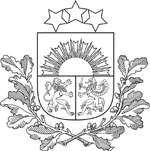 Rēzeknes novada PAŠVALDĪBAS Vēlēšanu komisijaReģ.Nr. 40900035442Atbrīvošanas aleja 95A, Rēzekne, LV – 4601,Tel. 646 07200, Fax. 646  25935,E–pasts: velesanas@rezeknesnovads.lvInformācija Internetā:  http://www.rezeknesnovads.lv